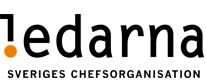 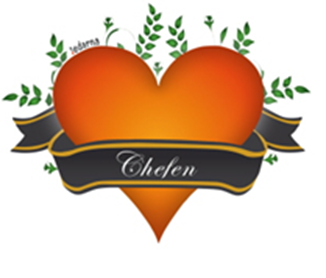 Member information 20w40Dear member!Here is a membership letter about the situation and the result of the notice.
We have now concluded the negotiation regarding the notice. This means that until today, all units have had conversations with affected employees who are currently redundant or have been matched to new positions. We know that it has been a tough and anxious time for all of us but based on the results and work that has been done, we at Ledarna have turned out very well thanks to, among other things. There has been a possibility to take a "volunteer package". This has meant that none of our members must involuntarily leave the company based on being fired by the company. We are very happy about this. We know that some have been matched into new positions and this may not always be optimal, but we have always focused on rescuing all members who have been affected by continued employment in one way or another.. We now all hope that we can look ahead in the work with other more energizing assignments.If you have questions or want to talk, contact one of the three of us below!
Best regardsPeter Storm			Dan Lidesköld				Leonel DinizChairman			Vice Chairman 				Commissioner0708-20 90 36			0723-717847				0733-332736peter.storm@volvocars.com	dan.lideskold.sr@volvocars.com	leonel.diniz@volvocars.com